PIIRIKOKOUSVALTAKIRJA 2015 IKAALINEN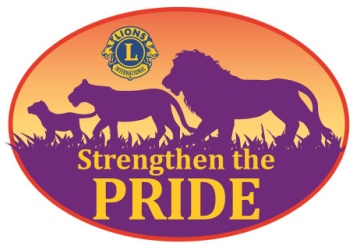 Piiri 107- E Suomi District 107- Finland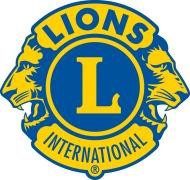 Lions Club ____________________________________________________________________ ryvaltuuttaa allamainitut Lionsit edustamaan klubia Piirikokouksessa Ikaalisissa 2015.Valtuutetut Lionsit ovat:1. _________________________________	2. ________________________________________3. _________________________________ 	4. ________________________________________5. _________________________________	6. ________________________________________Nykyiselle tai entisille piirikuvernööreille on valtuutus osallistua täysivaltaisena edustajana piirinsä vuosikokouksiin. Heitä ei lasketa klubinsa edustajien kokonaismäärään näissä kokouksissa.1. _________________________________	2. ________________________________________3. _________________________________Vakuutamme, että klubimme on suorittanut jäsenmaksunsa Suomen Lions-liitto ry:lle ja Lions Club International – pääjärjestölle.Paikka ja päivämäärä	_________________________________________________________Allekirjoitukset	_______________________________	____________________________					presidentti					sihteeriLIONSPIIRIN 107-E OHJESÄÄNTÖ6. PIIRIKOKOUSEDUSTAJAT Äänivalta piirin kokouksissa on hyvässä asemassa olevilla klubeilla. Klubi saa hyvän aseman suorittamalla velkana olevat järjestön ja liiton liittymis- ja jäsenmaksunsa, ja maksuja saadaan suorittaa siihen asti, kunnes valtakirjojen tarkastus päättyy. Piirikokoukseen on jokaisella hyvässä asemassa olevalla klubilla oikeus valtuuttaa äänioikeutettuja edustajia se määrä, joka määräytyy vuosikokousvuoden maaliskuun 1. päivänä Liiton jäsenrekisterissä olevien jäsenten, jotka ovat olleet klubissa vuoden ja päivän, määrän mukaan siten, että jokaista täyttä kymmentä jäsentä kohti tulee yksi ja mikäli jäsenmäärä ylittää vähintään viidellä täyden kymmenluvun, näiden osalta yksi edustaja, mutta joka tapauksessa klubi on oikeutettu valtuuttamaan ainakin yhden (1) edustajan. Jokaisella oikeustoimikelpoisella Lions-klubilla, joka on perustettu vuosikokousvuotta edeltävän maaliskuun 1. päivän jälkeen ja joka on merkitty Suomen Lions-liiton jäsenrekisteriin viimeistään vuosikokousvuoden maaliskuun 1. päivään mennessä, on oikeus valtuuttaa yksi (1) äänioikeutettu edustaja kokoukseen. Klubin on myönnettävä jäsenenä toimivalle ja hyvässä asemassa olevalle nykyiselle tai entiselle piirikuvernöörille valtuutus osallistua täysivaltaisena edustajana piirinsä vuosikokouksiin. Heitä ei lasketa klubinsa edustajien kokonaismäärään näissä kokouksissa. Jokaisella edustajalla on kokouksessa yksi ääni. Äänestyspäätökset tehdään yksinkertaisella ääntenenemmistöllä. Tasatuloksen sattuessa vaaleissa ratkaisee arpa, muutoin tulee valituksi se esitys, jota puheenjohtaja on kannattanut. Vaalit suoritetaan salaisella umpilipuin tapahtuvalla lippuäänestyksellä, jossa piirikuvernööri- ja varapiirikuvernööriehdokkaan on saatava läsnä olevien ja äänestävien edustajien yksinkertainen ääntenenemmistö, jotta hänet voidaan julistaa valituksi. Ääntenenemmistön määritelmä on yksi ääni enemmän kuin puolet annetuista hyväksytyistä äänistä lukuun ottamatta tyhjiä äänestyslippuja ja pidättymistä äänestämästä. Jos vaalissa kukaan ehdokkaista ei saa yksinkertaista ääntenenemmistöä, suoritetaan toinen äänestys kahden ensimmäisellä kierroksella eniten saaneen ehdokkaan kesken. Valtuutettu edustaja ei saa siirtää klubilta saamaansa valtakirjaa toiselle.